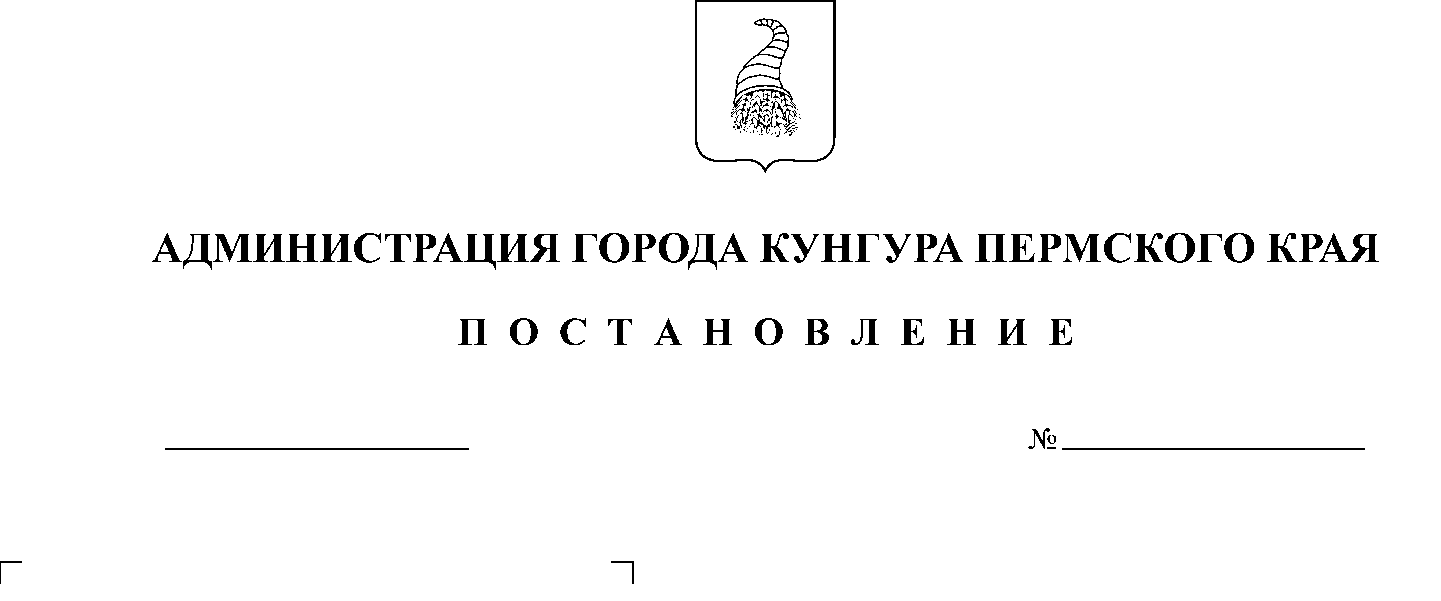 В соответствии с Федеральным законом от 24 июня 1999 г. № 120-ФЗ «Об основах системы профилактики безнадзорности и правонарушений несовершеннолетних», Федеральным законом от 06 октября 2003 г. № 131-ФЗ «Об общих принципах организации местного самоуправления в Российской Федерации», Федеральным законом от 29 декабря 2012 г. № 273-ФЗ «Об образовании в Российской Федерации», Уставом города Кунгура, в целях осуществления учета детей, проживающих на территории города Кунгура, подлежащих обучению по образовательным программам дошкольного, начального общего, основного общего и среднего общего образования,Администрации города Кунгура ПОСТАНОВЛЯЕТ:1. Утвердить прилагаемый Порядок учета детей, проживающих на территории города Кунгура, подлежащих обучению по образовательным программам дошкольного, начального общего, основного общего и среднего общего образования, и форм получения образования, определенных родителями (законными представителями) детей.2. Признать утратившим силу постановление администрации города Кунгура Пермского края от 30 декабря 2017 г. № 963-171-01-09 «Об утверждении Порядка учета детей, проживающих на территории города Кунгура, подлежащих обучению по образовательным программам дошкольного, начального общего, основного общего и среднего общего образования, и форм получения образования, определенных родителями (законными представителями) детей».3. Опубликовать постановление в Официальном бюллетене органов местного самоуправления муниципального образования «Город Кунгур».4. Постановление вступает в силу с момента опубликования.5. Контроль за исполнением постановления возложить на заместителя главы администрации города Кунгура по развитию социальной сферы Лепихину Ю.В.Временно исполняющий полномочияглавы города Кунгура –главы администрации города Кунгура				                В.И.Лысанов                                                                      УТВЕРЖДЕН                                                                       постановлением администрации                                                                        города Кунгура Пермского края                                                                       от 25.08.2020 № 506-171-01-09ПОРЯДОК учета детей, проживающих на территории города Кунгура, подлежащих обучению по образовательным программам дошкольного, начального общего, основного общего и среднего общего образования, и форм получения образования, определенных родителями (законными представителями) детейI. Общие положения1. Порядок учета детей, проживающих на территории города Кунгура, подлежащих обучению по образовательным программам дошкольного, начального общего, основного общего и среднего общего образования, и форм получения образования, определенных родителями (законными представителями) детей, (далее – Порядок) разработан в целях реализации полномочий органов местного самоуправления города Кунгура в соответствии со статьями 9, 63 Федерального закона от 29.12.2012 № 273-ФЗ «Об образовании в Российской Федерации» по учету детей, проживающих на территории города Кунгура, подлежащих обучению по образовательным программам дошкольного, начального общего, основного общего и среднего общего образования, (далее – учет детей) и учета форм получения образования, определенных родителями (законными представителями).2. Информация по учету детей подлежит сбору, передаче, хранению и использованию в порядке, обеспечивающем ее конфиденциальность, в соответствии с требованиями пункта 1 статьи 8, пункта 2 статьи 9 и пункта 4 статьи 10 Федерального закона от 27.07.2006 № 149-ФЗ «Об информации, информационных технологиях и о защите информации», Федерального закона от 27.07.2006 № 152-ФЗ «О персональных данных».3. Настоящий Порядок устанавливает правила учета детей и форм получения образования, определенных родителями (законными представителями).4. Учету подлежат дети в возрасте от 2 месяцев до 18 лет, проживающие или пребывающие на территории города Кунгура, до:завершения обучения по программам среднего общего образования и получения документа государственного образца;поступления в организации среднего профессионального образования после завершения освоения программ основного общего образования и получения документа государственного образца об основном общем образовании.5. Учету подлежат несовершеннолетние обучающиеся в общеобразовательных организациях, систематически пропускающие или не посещающие учебные занятия без уважительной причины, не приступившие к занятиям.6. Выявление и учет детей возлагается на Управление образования администрации города Кунгура Пермского края (далее – Управление образования) и осуществляется совместно с заинтересованными лицами, органами и учреждениями системы профилактики безнадзорности и правонарушений несовершеннолетних в соответствии с действующим законодательством.II. Основные понятия, используемые в настоящем Порядке7. В настоящем Порядке используются следующие основные понятия:учет детей, подлежащих обучению по образовательным программам дошкольного, начального общего, основного общего и среднего общего образования, – функция управления, заключающаяся в получении и обработке информации о детях, указанных в пункте 4 настоящего Порядка;органы и учреждения системы профилактики безнадзорности и правонарушений несовершеннолетних – установленные Федеральным законом от 24.06.1999 № 120-ФЗ «Об основах системы профилактики безнадзорности и правонарушений несовершеннолетних» комиссии по делам несовершеннолетних и защите их прав, органы управления социальной защитой населения, федеральные органы государственной власти и органы государственной власти субъектов Российской Федерации, осуществляющие государственное управление в сфере образования, органы местного самоуправления, осуществляющие управление в сфере образования, органы опеки и попечительства, органы по делам молодежи, органы управления здравоохранением, органы службы занятости, органы внутренних дел, учреждения уголовно-исполнительной системы;ребенок, являющийся иностранным гражданином, – физическое лицо в возрасте от 0 до 18 лет, не являющееся гражданином Российской Федерации и имеющее доказательства наличия гражданства (подданства) иностранного государства в соответствии с Федеральным законом от 25.07.2002 № 115-ФЗ «О правовом положении иностранных граждан в Российской Федерации»;ребенок, являющийся лицом без гражданства, – физическое лицо, не являющееся гражданином Российской Федерации и не имеющее доказательств наличия гражданства (подданства) иностранного государства в соответствии с Федеральным законом от 25.07.2002 № 115-ФЗ «О правовом положении иностранных граждан в Российской Федерации».III. Участники учета детей8. Учет детей осуществляет Управление образования.9. В организации учета детей участвуют:подведомственные муниципальные образовательные организации, реализующие образовательные программы дошкольного образования, (далее – муниципальные дошкольные образовательные организации);подведомственные муниципальные общеобразовательные организации, реализующие образовательные программы начального общего, основного общего и среднего общего образования, (далее – муниципальные общеобразовательные организации);иные организации, осуществляющие образовательную деятельность, расположенные на территории города Кунгура, не подведомственные Управлению образования, имеющие лицензию на осуществление образовательной деятельности по программам дошкольного образования, по программам начального общего, основного общего, среднего общего образования, (далее – иные организации, осуществляющие образовательную деятельность);родители (законные представители) детей, не посещающих муниципальные дошкольные и общеобразовательные организации, иные организации, осуществляющие образовательную деятельность.10. При учете детей Управление образования, а также муниципальные дошкольные образовательные организации, муниципальные общеобразовательные организации, иные организации, осуществляющие образовательную деятельность, взаимодействуют с:органами и учреждениями системы профилактики безнадзорности и правонарушений несовершеннолетних;территориальным органом федерального органа исполнительной власти, уполномоченного на осуществление функций по контролю и надзору в сфере миграции.IV. Источники информации для организации учета детей11. Учет детей осуществляется путем формирования информационной базы данных о детях, подлежащих обучению по программам дошкольного, начального общего, основного общего, среднего общего образования.12. Информационная база данных о детях, подлежащих обучению по образовательным программам дошкольного образования, формируется через региональную информационную систему доступности дошкольного образования. Учет детей дошкольного возраста на уровне Управления образования ведет ведущий специалист по вопросам общего образования. В информационную базу данных о детях дошкольного возраста включаются следующие сведения:фамилия, имя, отчество (при наличии) ребенка;дата рождения ребенка;серия и номер свидетельства о рождении ребенка;фамилия, имя, отчество (при наличии) родителей (законных представителей);адрес регистрации по месту проживания или по месту пребывания, адрес фактического проживания (при отличии от места регистрации);контактная информация родителей (законных представителей): телефон домашний и (или) мобильный, адрес электронной почты (при наличии);сведения о посещении дошкольной образовательной организации;дата, с которой планируется начало посещения ребенком дошкольной образовательной организации;документы, удостоверяющие право на предоставление места в муниципальной образовательной организации на внеочередном и первоочередном порядке (если такое имеется). Перечень льготных категорий граждан, имеющих законодательное право на внеочередное (первоочередное) предоставление мест в муниципальные образовательные организации, реализующие образовательные программы дошкольного образования, предусмотрен приложением 1 к настоящему Порядку.13. Информационная база данных о детях, подлежащих обязательному обучению по программам начального общего, основного общего, среднего общего образования, (далее – информационная база данных) формируется через единую федеральную межведомственную систему учета контингента обучающихся по основным образовательным программам и дополнительным общеобразовательным программам в соответствии с Распоряжением Правительства Российской Федерации от 25.10.2014 № 2125-р «Об утверждении Концепции создания единой федеральной межведомственной системы учета контингента обучающихся по основным образовательным программам и дополнительным общеобразовательным программам». 14. Учет детей школьного возраста на уровне Управления образования ведет ведущий специалист по вопросам общего образования. На уровне муниципальных общеобразовательных организаций назначаются ответственные за ведение системы учета контингента детей школьного возраста.15. В информационную базу данных о детях, подлежащих обязательному обучению по программам начального общего, основного общего, среднего общего образования, вносятся персональные данные обучающихся, включающие в себя общие сведения, данные об этапах обучения, о достижениях и иную информацию, необходимую для решения задач межведомственной системы.Общие сведения должны содержать следующие виды информации:фамилия, имя и отчество (при наличии) обучающегося;пол обучающегося;место рождения обучающегося;дата рождения обучающегося;номер записи акта о рождении обучающегося;дата государственной регистрации рождения и наименование органа, который произвел государственную регистрацию рождения; гражданство;серия и номер паспорта обучающегося (после его получения) или реквизиты иного документа, удостоверяющего личность;адрес регистрации обучающегося по месту жительства (по месту пребывания);страховой номер индивидуального лицевого счета обучающегося;сведения о родителях или законном представителе обучающегося (фамилия, имя, отчество (при наличии), гражданство, адрес регистрации, адрес регистрации по месту жительства (по месту пребывания), серия и номер паспорта или реквизиты иного основного документа, удостоверяющего личность, страховой номер индивидуального лицевого счета);другая необходимая для решения задач межведомственной системы информация.16. Учет несовершеннолетних, обучающихся в общеобразовательных организациях, систематически пропускающих или не посещающих учебные занятия без уважительной причины, не приступивших к занятиям, осуществляется путем еженедельного предоставления общеобразовательной организацией в Управление образования сведений по установленной форме согласно приложению 2 к настоящему Порядку по данной категории детей.17. Учет несовершеннолетних, обучающихся в общеобразовательных организациях, систематически пропускающих или не посещающих учебные занятия без уважительной причины, не приступивших к занятиям, на уровне Управления образования ведет ведущий специалист по вопросам общего образования. На уровне муниципальных общеобразовательных организаций назначается ответственный.18. Источниками формирования информационной базы данных о детях дошкольного возраста и детях, подлежащих обязательному обучению по программам начального общего, основного общего, среднего общего образования, служат:а) данные муниципальных дошкольных и общеобразовательных организаций, иных организаций, осуществляющих образовательную деятельность о детях, обучающихся в них;б) представляемые в добровольном порядке данные родителей (законных представителей) о детях с 2 месяцев до 18 лет, не посещающих муниципальные дошкольные и общеобразовательные организации, иные организации, осуществляющие образовательную деятельность;в) данные, предоставляемые Управлению образования и (или) муниципальным дошкольным и общеобразовательным организациям, иным организациям, осуществляющим образовательную деятельность, в рамках взаимодействия с органами и учреждениями системы профилактики безнадзорности и правонарушений несовершеннолетних:государственное бюджетное учреждение здравоохранения Пермского края «Кунгурская больница» информирует Управление образования о детях в возрасте от 2 месяцев до 18 лет, подлежащих обучению, но не получающих дошкольного и общего образования, по запросу Управления образования;Комиссия по делам несовершеннолетних и защите их прав города Кунгура:направляет в Управление образования сведения:о детях в возрасте с 2 месяцев до 18 лет, подлежащих обучению, но не получающих дошкольного и общего образования, по мере их выявления либо по запросу Управления образования;о несовершеннолетних, вернувшихся из специальных учебно-воспитательных учреждений (организаций) закрытого типа, а также учреждений (организаций), исполняющих наказание в виде лишения свободы, не получивших основного общего образования, по мере их выявления.Территориальное управление Министерства социального развития Пермского края по городскому округу «город Кунгур» и Кунгурскому муниципальному району информирует Управление образования о выявленных в ходе своей деятельности о детях из социально незащищенных семей и не приступивших к обучению;в) сведения о детях, являющихся иностранными гражданами и лицами без гражданства, поставленных на регистрационный учет по месту жительства или месту пребывания, на территории города Кунгура по данным территориального органа федерального органа исполнительной власти, уполномоченного на осуществление функций по контролю и надзору в сфере миграции, предоставляемые по запросу Управления образования.V. Обеспечение безопасности информации и персональных данных19. Информация по учету детей, получаемая в соответствии с настоящим Порядком, подлежит сбору, передаче, хранению и использованию в порядке, обеспечивающем ее конфиденциальность, в соответствии с требованиями Федерального закона от 27.07.2006 № 149-ФЗ «Об информации, информационных технологиях и о защите информации», Федерального закона от 27.07.2006 № 152-ФЗ «О персональных данных».VI. Организация учета отдельных категорий детей20. Учет детей, являющихся иностранными гражданами и лицами без гражданства:сведения для организации учета детей, являющихся иностранными гражданами и лицами без гражданства, включают дополнительно данные о гражданстве (при наличии), месте регистрации ребенка по месту пребывания и фактическом адресе проживания ребенка;учет детей, являющихся иностранными гражданами и лицами без гражданства, в возрасте от 2 месяцев до 18 лет, не посещающих муниципальные дошкольные и общеобразовательные организации, иные организации, осуществляющие образовательную деятельность, ведется Управлением образования на основании предоставляемых в добровольном порядке данных родителей (законных представителей) о детях с 2 месяцев до 18 лет, не посещающих муниципальные дошкольные и общеобразовательные организации, иные организации, осуществляющие образовательную деятельность;21. Информация для организации учета детей, являющихся иностранными гражданами или лицами без гражданства, вносится общеобразовательными организациями, в которые обратились родители (законные представители) для приема на свободные места, на основании документов, представленных родителями (законными представителями) ребенка, являющегося иностранным гражданином или лицом без гражданства, в соответствии с порядком приема, установленным федеральным органом исполнительной власти, осуществляющим функции по выработке государственной политики и нормативно-правовому регулированию в сфере образования:оригинала документа, удостоверяющего личность иностранного гражданина в Российской Федерации в соответствии со статьей 10 Федерального закона от 25.07.2002 № 115-ФЗ «О правовом положении иностранных граждан в Российской Федерации»;заверенной в установленном порядке копии документа, подтверждающего родство заявителя (или законность представления прав обучающегося), и документа, подтверждающего право заявителя на пребывание в Российской Федерации. Иностранные граждане и лица без гражданства все документы представляют на русском языке или вместе с заверенным в установленном порядке переводом на русский язык.22. С целью организации учета детей, являющихся иностранными гражданами и лицами без гражданства, муниципальные общеобразовательные организации и иные организации, осуществляющие образовательную деятельность, взаимодействуют с территориальным органом федерального органа исполнительной власти, уполномоченного на осуществление функций по контролю и надзору в сфере миграции.23. В случае если при обращении для приема в муниципальную дошкольную или общеобразовательную организацию, иную организацию, осуществляющую образовательную деятельность, ребенка, являющегося иностранным гражданином или лицом без гражданства, родителями (законными представителями) или другими лицами не представлены документы, указанные в пункте 21 настоящего Порядка, руководитель образовательной организации направляет в территориальный орган федерального органа исполнительной власти, уполномоченного на осуществление функций по контролю и надзору в сфере миграции, письмо с информацией об обращении для приема в образовательную организацию лица, не имеющего документа, подтверждающего право заявителя на пребывание в Российской Федерации, с просьбой принять необходимые меры. В письме указывается фамилия, имя и отчество (при наличии) ребенка, а также адрес фактического проживания.24. По согласию родителей (законных представителей) несовершеннолетнего обучающегося, комиссии по делам несовершеннолетних и защите их прав и органа местного самоуправления, осуществляющего управление в сфере образования, обучающийся, достигший возраста пятнадцати лет, может оставить общеобразовательную организацию до получения основного общего образования. Комиссия по делам несовершеннолетних и защите их прав совместно с родителями (законными представителями) несовершеннолетнего, оставившего общеобразовательную организацию до получения основного общего образования, и органом местного самоуправления, осуществляющим управление в сфере образования, не позднее чем в месячный срок принимает меры по продолжению освоения несовершеннолетним образовательной программы основного общего образования в иной форме обучения и с его согласия по трудоустройству.25. Муниципальными общеобразовательными организациями и иными организациями, осуществляющими образовательную деятельность, ведется учет несовершеннолетних, достигших возраста пятнадцати лет, оставивших общеобразовательные организации до получения основного общего образования (по согласию родителей, комиссии по делам несовершеннолетних, органов местного самоуправления), в соответствии с частью 6 статьи 66 Федерального закона от 29.12.2012 № 273-ФЗ «Об образовании в Российской Федерации».VII. Учет форм получения образования, определенных родителями (законными представителями)26. В учете форм получения образования, определенных родителями (законными представителями), участвуют:Управление образования;муниципальные общеобразовательные организации или иные организации, осуществляющие образовательную деятельность (далее – общеобразовательные организации, участвующие в учете детей).27. Муниципальные общеобразовательные организации, участвующие в учете детей, ежегодно по состоянию на 20 сентября и 01 февраля предоставляют в Управление образования на бумажном и электронном носителе информацию о формах получения образования, определенных родителями (законными представителями) детей, согласно приложению 3 к настоящему Порядку.28. Управление образования ведет учет форм получения образования на основании информации, представленной муниципальными общеобразовательными организациями.VIII. Взаимодействие участников организации учета детей, подлежащих обучению по программам дошкольного, начального общего, основного общего и среднего общего образования29. Управление образования:осуществляет организационное и методическое руководство работой по учету детей;обеспечивает организацию работы информационных баз данных;назначает лиц, ответственных за организацию работы с информационными базами данных;в целях организации учета детей взаимодействует с органами и учреждениями системы профилактики безнадзорности и правонарушений несовершеннолетних, Управлением по вопросам миграции ГУ МВД по Пермскому краю;принимает меры для обеспечения надлежащей защиты сведений, содержащих персональные данные о детях, внесенных в информационные базы данных, в соответствии с требованиями Федерального закона от 27.07.2006 № 149-ФЗ «Об информации, информационных технологиях и о защите информации», Федерального закона от 27.07.2006 № 152-ФЗ «О персональных данных» при организации работы сотрудников Управления образования с информационными базами данных;контролирует деятельность муниципальных дошкольных и общеобразовательных организаций по ведению документации по учету детей посредством контрольных мероприятий (плановых и внеплановых проверок);проводит информационно-разъяснительную работу с населением о необходимости взаимодействия при проведении работы по учету детей;ведет мониторинг внесения изменений в информационные базы данных образовательными организациями;проводит консультирование по работе с информационными базами данных работников муниципальных общеобразовательных организаций;несет ответственность за сбор, хранение, использование, конфиденциальность информации в соответствии с действующим законодательством.30. Дошкольные образовательные организации:а) назначают приказом руководителя лицо, ответственное за организацию учета обучающихся в данной образовательной организации;б) представляют в Управление образования для внесения в информационную базу данных сведения за подписью руководителя с приложением копий приказов согласно приложению 4 к настоящему Порядку о:детях, прибывших на начало учебного года, – до 01 сентября текущего года;детях, прибывших в течение учебного года, – в течение 7 рабочих дней после издания приказа о зачислении;детях, переведенных в другие образовательные организации, о детях, выбывших на основании заявления родителей, о детях, выбывших по другим причинам, – в течение 7 дней после издания приказа о выбытии;детях, выбывших по завершении уровня образования, – до 01 сентября текущего года;детях, переведенных в следующую группу, – до 01 сентября текущего года;г) обеспечивают хранение списков детей и иной документации по учету детей, подлежащих обучению по программам дошкольного образования;д) принимают меры для обеспечения надлежащей защиты сведений, содержащих персональные данные о детях, внесенных в информационные базы данных, в соответствии с требованиями Федерального закона от 27.07.2006 № 149-ФЗ «Об информации, информационных технологиях и о защите информации», Федерального закона от 27.07.2006 № 152-ФЗ «О персональных данных» при организации работы сотрудников дошкольной образовательной организации;е) проводят информационно-разъяснительную работу с населением о необходимости взаимодействия при проведении работы по учету детей;ж) в целях организации учета детей взаимодействуют с органами и учреждениями системы профилактики безнадзорности и правонарушений несовершеннолетних, Управлением по вопросам миграции ГУ МВД по Пермскому краю;з) несут в соответствии с действующим законодательством ответственность за:достоверность и полноту сведений по учету детей;ненадлежащее ведение и хранение документации по учету детей;нарушение конфиденциальности информации о детях, их родителях (законных представителях), в том числе об их персональных данных.31. Общеобразовательные организации:а) назначают приказом руководителя лицо, ответственное за организацию учета обучающихся в данной общеобразовательной организации;б) вносят в информационную базу сведения о:детях, прибывших в общеобразовательную организацию на начало учебного года, – до 01 октября текущего года;детях, прибывших в образовательную организацию в течение учебного года, – в течение 7 рабочих дней после издания приказа о зачислении;в) актуализируют сведения, размещенные в информационной базе данных, о:детях, переведенных в другие образовательные организации, – в течение 7 дней после издания приказа руководителя общеобразовательной организации о выбытии;выпускниках 4 классов – до 01 сентября текущего года;выпускниках 11-х (12-х) классов, выбывших по завершении уровня образования, – до 01 сентября текущего года;выпускниках 9 классов, выбывших по завершении уровня образования, – до 01 сентября текущего года;трудоустроенных несовершеннолетних, достигших возраста пятнадцати лет, давших согласие на трудоустройство и получивших согласие комиссии по делам несовершеннолетних и защите их прав в течение 7 рабочих дней после издания приказа руководителя общеобразовательной организации о выбытии;детях, выбывших из образовательной организации по другим причинам, – в течение 7 дней после издания приказа руководителя о выбытии;детях, переведенных в следующий класс, – до 01 сентября текущего календарного года;изменениях формы получения образования – 7 рабочих дней после издания соответствующего приказа руководителя;г) обеспечивают хранение списков и иной документации, подлежащих обучению по программам начального общего, основного общего и среднего общего образования;д) организуют прием информации от граждан о детях, которые не обучаются в образовательных организациях, направляют соответствующую информацию в органы и учреждения профилактики безнадзорности и правонарушений;е) принимают меры для обеспечения надлежащей защиты сведений, содержащих персональные данные о детях, внесенных в информационные базы данных, в соответствии с требованиями Федерального закона от 27.07.2006 № 149-ФЗ «Об информации, информационных технологиях и о защите информации», Федерального закона от 27.07.2006 № 152-ФЗ «О персональных данных» при организации работы сотрудников общеобразовательной организации с информационными базами данных;ж) проводят информационно-разъяснительную работу с населением о необходимости взаимодействия при проведении работы по учету детей;з) в целях организации учета детей взаимодействуют с органами и учреждениями системы профилактики безнадзорности и правонарушений несовершеннолетних, Управлением по вопросам миграции ГУ МВД по Пермскому краю;и) взаимодействуют с общеобразовательными организациями города Кунгура, Пермского края, субъектов Российской Федерации с целью учета несовершеннолетних учащихся общеобразовательной организации, переведенных на обучение из данных общеобразовательных организаций в другие общеобразовательные организации;к) взаимодействуют с профессиональными образовательными организациями, ведущими обучение по программам среднего профессионального образования и по программам профессиональной подготовки по профессиям рабочих, должностям служащих в пределах освоения программы среднего общего образования, с целью учета несовершеннолетних выпускников общеобразовательной организации, поступивших на обучение в профессиональные образовательные организации на базе основного общего образования;л) несут в соответствии с действующим законодательством ответственность за:достоверность и полноту сведений по учету детей;ненадлежащее ведение и хранение документации по учету обучающихся;нарушение конфиденциальности информации о детях, их родителях (законных представителях), в том числе об их персональных данных.Приложение 1к Порядку учета детей, проживающих на территории города Кунгура, подлежащих обучению по образовательным программам дошкольного, начального общего, основного общего и среднего общего образования, и форм получения образования, определенных родителями (законными представителями) детейПЕРЕЧЕНЬльготных категорий граждан, имеющих законодательное право на внеочередное (первоочередное) предоставление мест в муниципальные образовательные организации, реализующие образовательные программы дошкольного образованияНа уровне федерального законодательства право на внеочередное (первоочередное) предоставление мест в дошкольных образовательных организациях предусмотрено как социальная мера поддержки отдельных категорий граждан:для прокуроров (пункт 5 статьи 44 Закона Российской Федерации от 17 января 1992 г. № 2202-1 «О прокуратуре Российской Федерации»);для судей (пункт 3 статьи 19 Закона Российской Федерации от 26 июни 1992 г. № 3132-1 «О статусе судей в Российской Федерации»);для сотрудников Следственного комитета Российской Федерации (часть 25 статьи 35 Федерального закона от 28 декабря 2010 г. № 403-ФЗ «О Следственном комитете Российской Федерации»);для военнослужащих, проходящих военную службу по контракту, уволенных с военной службы при достижении ими предельного возраста пребывания на военной службе, по состоянию здоровья или в связи с организационно-штатными мероприятиями (пункт 6 статьи 19 Федерального закона от 27 мая 1998 г. № 76-ФЗ «О статусе военнослужащих»);для сотрудников полиции и некоторых иных категорий указанных граждан (часть 6 статьи 46 Федерального закона от 7 февраля 2011 г. № 3-ФЗ «О полиции»);для сотрудников учреждений и органов уголовно-исполнительной системы, федеральной противопожарной службы Государственной противопожарной службы, органов по контролю за оборотом наркотических средств и психотропных веществ и таможенных органов Российской Федерации и некоторых иных категорий указанных граждан (часть 14 статьи 3 Федерального закона от 30 декабря 2012 г. № 283-ФЗ «О социальных гарантиях сотрудникам некоторых федеральных органов исполнительной власти и внесении изменений в отдельные законодательные акты Российской Федерации»);для отдельных категорий военнослужащих и сотрудников федеральных органов исполнительной власти, участвующих в выполнении задач по обеспечению безопасности и защите граждан Российской Федерации, проживающих на территориях Южной Осетии и Абхазии, (пункт 4 постановления Правительства Российской Федерации от 12 августа 2008 г. № 587 «О дополнительных мерах по усилению социальной защиты военнослужащих и сотрудников федеральных органов исполнительной власти, участвующих в выполнении задач по обеспечению безопасности и защите граждан Российской Федерации, проживающих на территориях Южной Осетии и Абхазии»);для отдельных категорий сотрудников и военнослужащих специальных сил по обнаружению и пресечению деятельности террористических организаций и групп, их лидеров и лиц, участвующих в организации и осуществлении террористических акций на территории Северо-Кавказского региона Российской Федерации, а также сотрудников и военнослужащих Объединенной группировки войск (сил) по проведению контртеррористических операций на территории Северо-Кавказского региона Российской Федерации (пункт 14 постановления Правительства Российской Федерации от 9 февраля 2004 г. № 65 «О дополнительных гарантиях и компенсациях военнослужащим и сотрудникам федеральных органов исполнительной власти, участвующим в контртеррористических операциях и обеспечивающим правопорядок и общественную безопасность на территории Северо-Кавказского региона Российской Федерации»);для военнослужащих и сотрудников органов внутренних дел, Государственной противопожарной службы, уголовно-исполнительной системы, непосредственно участвовавших в борьбе с терроризмом на территории Республики Дагестан и погибших (пропавших без вести), умерших, ставших инвалидами в связи с выполнением служебных обязанностей, (пункт 1 Постановления Правительства Российской Федерации от 25 августа 1999 г. № 936 «О дополнительных мерах по социальной защите членов семей военнослужащих и сотрудников органов внутренних дел, государственной противопожарной службы, уголовно-исполнительной системы, непосредственно участвовавших в борьбе с терроризмом на территории Республики Дагестан и погибших (пропавших без вести), умерших, ставших инвалидами в связи с выполнением служебных обязанностей»).Для отдельных категорий граждан первоочередной прием устанавливается законодательством субъекта Российской Федерации на основании указов Президента Российской Федерации:для детей из многодетных семей (подпункт 7 пункта 2 ст. 15 Закона Пермской области от 09 сентября 1996 г. № 533-83 «О социальных гарантиях и мерах социальной поддержки семьи, материнства, отцовства и детства в пермском крае»);дети, проживающие в одной семье и имеющие общее место жительства, имеют право преимущественного приема на обучение по основным общеобразовательным программам дошкольного образования и начального общего образования в государственные и муниципальные образовательные организации, в которых обучаются их братья и (или) сестры, (часть 3.1. статьи 67 Федерального Закона от 29 декабря 2012 г. № 273-ФЗ «Об образовании в Российской Федерации»). Приложение 2к Порядку учета детей, проживающих на территории города Кунгура, подлежащих обучению по образовательным программам дошкольного, начального общего, основного      общего и среднего общего образования, и форм получения образования, определенных   родителями (законными представителями) детейФормаУчетнесовершеннолетних обучающихся в общеобразовательных организациях, систематически пропускающих или не посещающих учебные занятия без уважительной причины, не приступивших к занятиям_______________________________________________________(указать период)* не отпускают родители – 1не вернулись из отпуска – 2находятся под следствием или осуждены – 3бродяжничают, находятся в розыске – 4не желают учиться (не работают) – 5не желают учиться (работают) – 6другие неуважительные причины (указать) – 7Примечание: все даты указываются в формате ХХ.ХХ.ХХХХ «_______» _______________________________20___г.                                                                                                                   ____________________  /____________________/                                                                                                                                                                                                                (подпись руководителя)         (расшифровка)Приложение 3к Порядку учета детей, проживающих на территории города Кунгура, подлежащих обучению по образовательным программам дошкольного, начального общего, основного      общего и среднего общего образования, и форм получения образования, определенных   родителями (законными представителями)детейФормаИнформацияо формах получения образования детей на _____________                                                                                                            (дата)____________________________________________________________________________________(наименование образовательной организации)«_______» _______________________________20___г.           ____________________                    /____________________/                                                                                                                                                         (подпись руководителя)                                                     (расшифровка)                                                                                                                                           М.П.Приложение 4к Порядку учета детей, проживающих на территории города Кунгура, подлежащих обучению по образовательным программам дошкольного, начального общего, основного общего и среднего общего образования, и форм получения образования, определенных родителями (законными представителями) детейФормаЗаведующий (директор)       ______________                 И.О.Фамилия№ п/пНаименование ООФИО обучающегоЧисло, месяц, год рожденияМесто жительстваДата постановки на учет как пропускающего или непосещающегоОтметка о характере посещаемости (пропускает уроки – 1, не посещает ОО – 2)В каком классе обучается, числитсяСколько классов закончилПричины непосещения или систематических пропусков учебных занятий, указать код*Принятые мерыРезультатФорма учета несовершеннолетнего (ГР СОП, семья в СОП)123456789101112131в организации, осуществляющей образовательную деятельностьв организации, осуществляющей образовательную деятельностьв организации, осуществляющей образовательную деятельностьв организации, осуществляющей образовательную деятельностьв организации, осуществляющей образовательную деятельностьсемейное образованиесемейное образованиесамообразование (чел.)ИтогоОчная (чел.)Очная (чел.)Очная (чел.)Очно-заочная (чел.)Заочная (чел.)по региональной модели (чел.)по федеральной модели (чел.)самообразование (чел.)ИтогоВсего Из них:Из них:Очно-заочная (чел.)Заочная (чел.)по региональной модели (чел.)по федеральной модели (чел.)самообразование (чел.)ИтогоВсего Индивидуальное обучение на домуОбучение детей, нуждающихся в длительном лечении в медицинских организациях________________________________________________________________________________________________________________________________________________________________________________________________________________________________________________________________________________________________________________________________________________________________________________________________________________________________________________________________________________________________________________________________________________________________________________________________(наименование организации)(наименование организации)(наименование организации)(наименование организации)(наименование организации)(наименование организации)(наименование организации)(наименование организации)(наименование организации)(наименование организации)(наименование организации)(наименование организации)№ п/пФамилияИмяОтчествоДата рожденияЗачислениеЗачислениеЗачислениеВнутренний переводВнутренний переводОтчислениеОтчисление№ п/пФамилияИмяОтчествоДата рождения№, дата направления№, дата приказаГруппа№, дата приказагруппа№, дата приказакуда1.2.